Name:  ____________________  Date:  ________________Intercepts and Standard FormTell the slope and y-intercept of each.Find the x -intercept and y -intercept of the following.  Write as ordered pairs.Write each in slope-intercept form ().  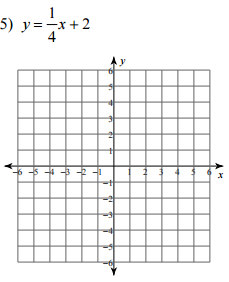 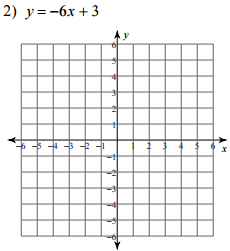 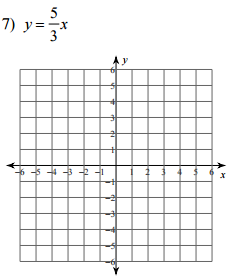 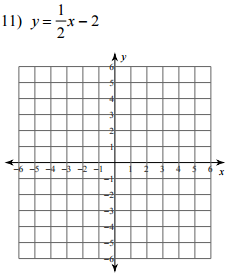 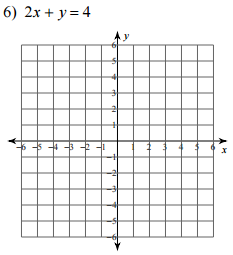 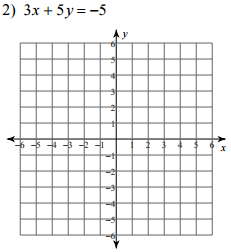 